Mitten Measurement Worksheet 1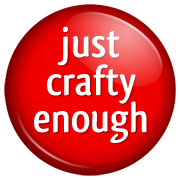 Name: 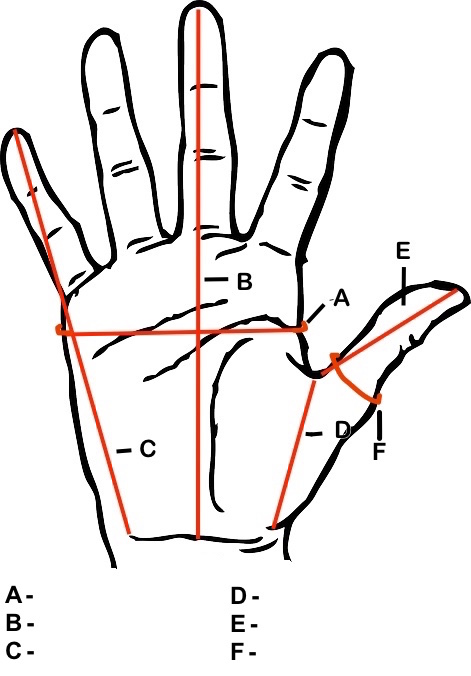 Measure the circumference of your hand for A and the circumference of your thumb for F.A :B:C:D:E:F:Copyright 2016 Kathy Lewinski   JustCraftyEnough.com